   	City of Pawtucket: 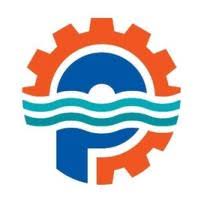 Programa de Capacidades y Actividades al Aire LibreEste formulario es para que los establecimientos de Pawtucket lo usen para solicitar suministros/equipos para crear o ampliar los asientos al aire libre o mejorar sus capacidades al aire libre. Las organizaciones elegibles pueden solicitar suministros físicos que deben usarse para respaldar las capacidades al aire libre. Este programa de subvenciones está patrocinado por la ciudad de Pawtucket y financiado a través de una subvención de la "Iniciativa Take It Outside" del Comercio de Rhode Island.La cantidad máxima permitido por solicitud es de $8,000. Ejemplos de artículos que la Ciudad financiará incluyen: Calentadores de patio/lámparas de calor, iluminación exterior, sillas, mesas, carpas o sombrillas, cercas, etc. Tenga en cuenta que se requerirá un permiso de expansión del local de la Oficina del Secretario de la Ciudad de Pawtucket si le gustaría crear o ampliar una zona de estar al aire libre. La financiación puede aprobarse tentativamente, en espera de los permisos de la Oficina del Secretario Municipal. (http://www.pawtucketri.com/city-clerks-office)Si está proponiendo mejorar un área de asientos al aire libre aprobada existente (pero no crear o expandir una), entonces no se requerirá un Permiso de Expansión del local de la Ciudad. Tenga en cuenta que el Ayuntamiento deberá aprobar cualquier ampliación de las solicitudes de permisos. Las aprobaciones para tener entretenimiento al aire libre (música, letreros, etc.) requieren aprobaciones adicionales de la Ciudad.Los establecimientos deben cumplir con los siguientes criterios para ser elegibles para la financiación:• Debe ser un negocio ubicado dentro de la ciudad de Pawtucket.• El negocio que opero que solicita este financiamiento generó menos de $1 millón en 2020 y/o 2021• Debe demostrar el impacto negativo de la pandemia de COVID-19 al certificar uno de los siguientes. Seleccione cualquiera y todas las dificultades que se aplican a su negocio:Se vio obligado a cerrar o reducir sus operaciones debido a la pandemia u orden gubernamental relacionada con la pandemiaExperimentó una demora o interrupción importante en la cadena de suministro que afectó negativamente sus operacionesExperimentó un aumento en los costos como resultado de la pandemiaObligados a despedir trabajadores como resultado de la pandemiaImpactado por COVID-19 de alguna otra manera (debe explicarse)Requisitos de presentación:Los solicitantes deben completar el formulario de solicitud a continuación, incluida la hoja de presupuesto y un formulario W-9. Se recomiendan los diagramas o conceptos para las áreas de asientos propuestas, pero no son obligatorios. La Ciudad se reserva el derecho de denegar o reducir la cantidad aprobada para cualquier partida del presupuesto. Los solicitantes pueden enviar archivos adjuntos adicionales, incluidos un mapa del sitio, cartas de apoyo, etc.Todos los establecimientos que reciben subvenciones a través de este programa deben completar un "Formulario de evaluación del proyecto". El Ayuntamiento se pondrá en contacto con cada establecimiento que reciba financiación en los meses siguientes a su aprobación con el formulario de evaluación.Nos reservamos el derecho de contactar a los solicitantes para aclaraciones o información adicional sobre su solicitud. Nos reservamos el derecho de financiar parcialmente las solicitudes. Las solicitudes se aceptarán de forma continua, pero lo alentamos a que las devuelva lo antes posible para que se le considere para la financiación. Los fondos para este programa son limitados.La Ciudad está trabajando con el Departamento de Comercio de Rhode Island para establecer los procedimientos de compra para este programa. Una vez que se haya enviado la solicitud, se colocará en una cola para su revisión y se informará a todos los solicitantes aprobados sobre el proceso de compra y entrega una vez que estén listos.Las solicitudes y los archivos adjuntos deben enviarse por correo electrónico a ahebert@pawtucketri.com. Comuníquese con ahebert@pawtucketri.com o al 401-728-0500 ext. 248 con cualquier pregunta.¿Cuál es el nombre de su establecimiento? ___________________________________¿Cómo se llama el dueño del establecimiento? ___________________________________¿Cuál es la dirección del establecimiento? ___________________________________¿Cuál es el mejor correo electrónico para contactarlo? ___________________________________¿Cuál es el mejor número de teléfono para contactarlo? ___________________________________¿Es esta aplicación para ayudar con la creación de una nueva área para sentarse al aire libre o para mejorar una existente?¿Cuántos puestos adicionales creará esta solicitud si se aprueba? (Si es aplicable) __________________Indique los suministros/equipos que estás solicitando y cómo cada uno le ayudará a mejorar sus capacidades/operaciones al aire libre (puede usar una hoja aparte si necesita más espacio).El negocio que opero que solicita este financiamiento generó menos de $1 millón en ingresos en 2020 y/o 2021 Sí ☐ No ☐ Para ser elegible para esta financiación, debe demostrar el impacto negativo de la pandemia de COVID-19 al certificar uno de los siguientes. Seleccione cualquiera y todas las dificultades que se aplican a su negocio:□ Se vio obligado a cerrar o reducir sus operaciones debido a la pandemia u orden gubernamental relacionada con la pandemia□ Se vio obligado a cerrar o reducir sus operaciones debido a la pandemia o la orden del gobierno□ Experimentó una demora o interrupción importante en la cadena de suministro que afectó negativamente sus operaciones□ Experimentó un aumento de costos como resultado de la pandemia□ Obligados a despedir trabajadores como resultado de la pandemia□ Impactado de alguna otra manera. Por favor explique: ______________________________________________El abajo firmante acepta que, si su establecimiento es seleccionado para recibir financiamiento, se adherirá a las pautas establecidas y los requisitos de presentación de informes. El abajo firmante afirma que, según su leal saber y entender, la información indicada en este formulario de solicitud es precisa y correcta.________________________________Nombre del Propietario - Impreso_________________________________ 			 _________________________________Nombre del Propietario - Firma    				 FechaPresupuesto del proyecto:Tenga en cuenta que para asegurar de manera eficiente los suministros que está solicitando de manera oportuna, la ciudad de Pawtucket puede solicitar que obtengamos el tipo de suministros/equipo solicitado a través del programa SupplyRI del estado en lugar de a través de su proveedor preferido. Esto puede resultar en la sustitución de artículos del mismo tipo. Puede encontrar más información sobre el programa SupplyRI aquí.Este programa no puede reembolsar a los establecimientos por artículos comprados antes de la fecha de aprobación otorgada por la Ciudad. Los establecimientos aprobados harán que la Ciudad de Pawtucket compre los suministros/equipos para ellos. La entrega/recogida de suministros/equipos se coordinará con cada establecimiento.Completa el formulario de presupuesto a continuación enumerando todos los suministros/equipos que le gustaría solicitar, proporcionando tantos detalles como sea posible.Hay un límite de $8,000 por solicitante*Cualquier información presupuestaria/financiera adicional que desee compartir:Artículos que está Solicitando# de UnidadesPrecio por UnidadesTotalFuente de la cotización (si corresponde)Ejemplo: lámparas de calor4              $230.00       $920.00e.g. www.heatlampsprices.orgGran Total N/A N/A N/A